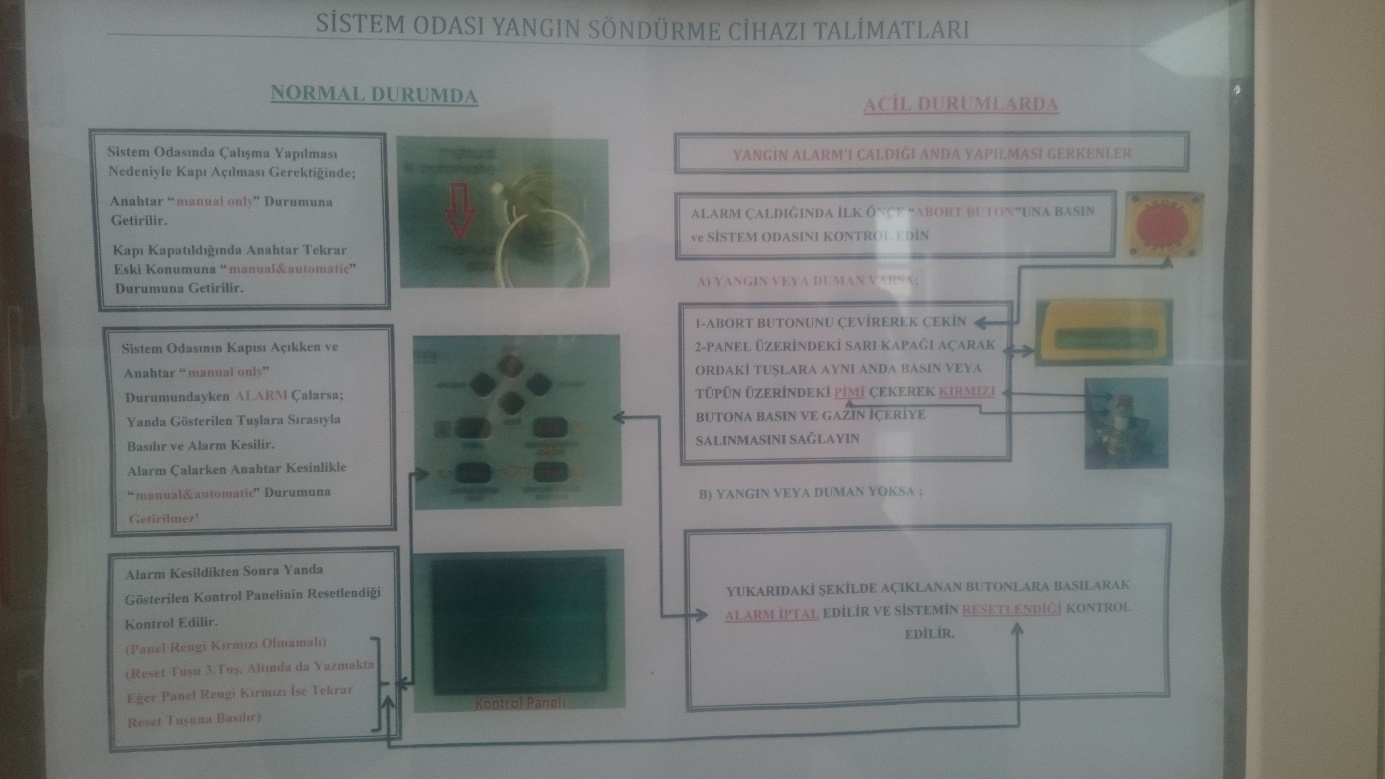 NORMAL DURUMDASistem odasında çalışma yapılması nedeniyle kapı açılması gerektiğinde;Anahtar “manuel only” durumuna getirilir. Kapı kapatıldığında anahtar tekrar eski konumuna “manuel&automatic” durumuna getirilir.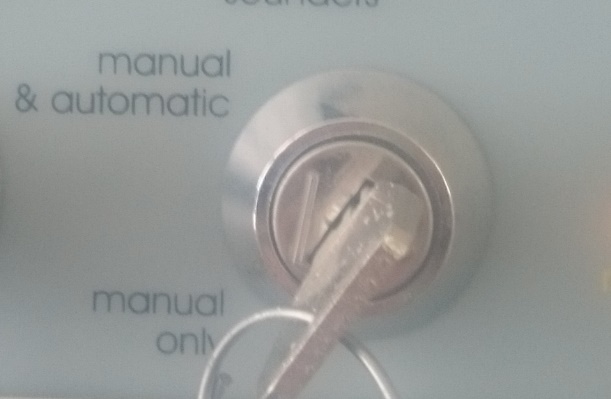 Sistem odasının kapısı açıkken ve anahtar “manuel only” durumundayken ALARM çalarsa;Yanda gösterilen tuşlara sırasıyla basılır ve alarm kesilir. Alarm çalarken anahtar kesinlikle “manuel&automatic” durumuna getirilmez!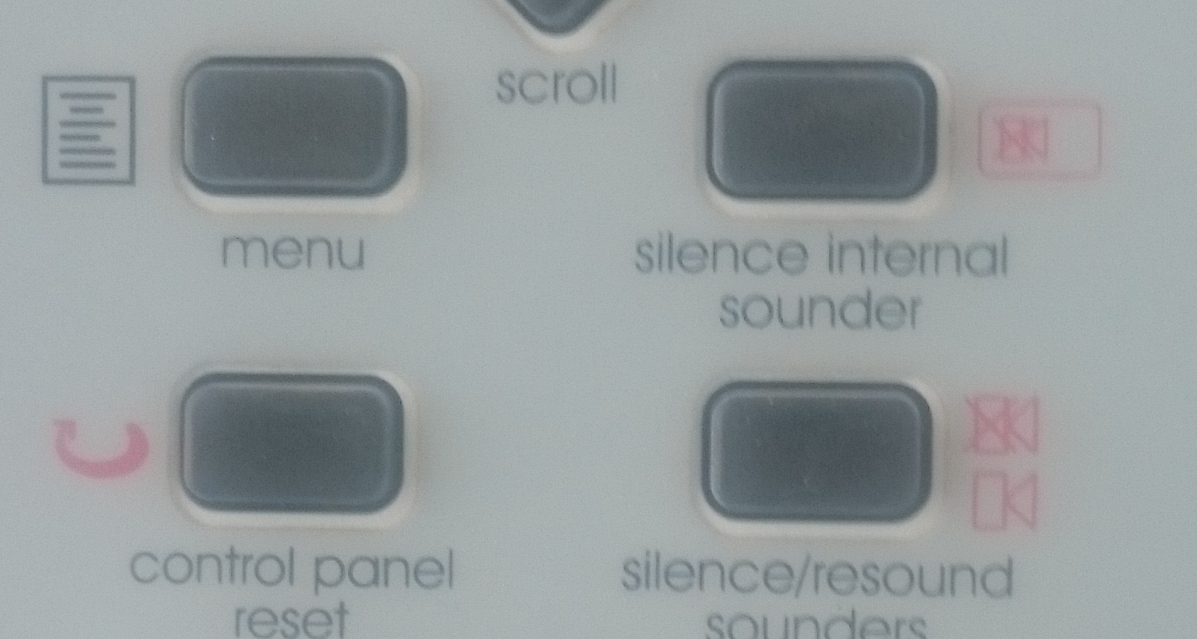 Alarm kesildikten sonra yanda gösterilen kontrol panellerin resetlendiği kontrol edilir.ACİL DURUMLARDAYANGIN ALARMI ÇALDIĞI ANDA YAPILMASI GEREKENLERAlarm çaldığında ilk önce “ABORT BUTTON” a basın ve sistem odasını kontrol edin.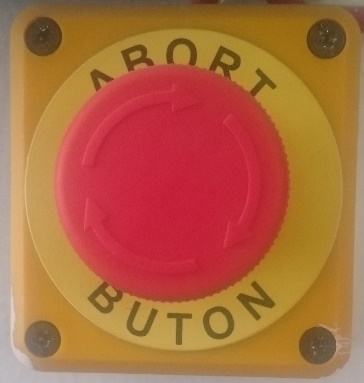 YANGIN VEYA DUMAN VARSA;1-Abort butonunu çevirerek çekin2-Panel üzerindeki sarı kapağı açarak oradaki tuşlara aynı anda basın veya tüpün üzerindeki pimi çekerek kırmızı botuna basın ve gazın içeriye salınmasını sağlayın.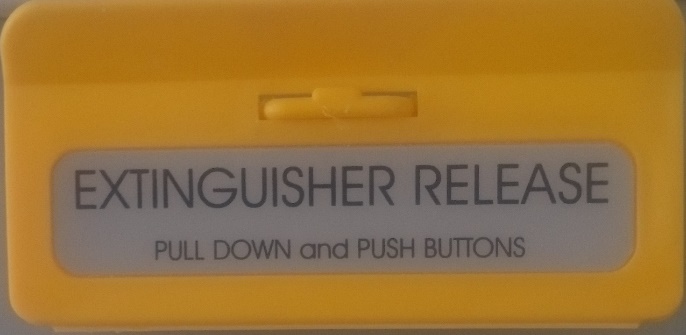 YANGIN VEYA DUMAN YOKSA;Yukarıdaki şekilde açıklanan butonlara basılarak ALARM İPTAL edilir ve sistemin RESETLENDİĞİ kontrol edilir.